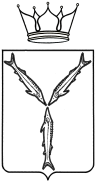 МИНИСТЕРСТВО ТРАНСПОРТА И ДОРОЖНОГО ХОЗЯЙСТВАСАРАТОВСКОЙ ОБЛАСТИП Р И К А Зот _______________ № _______________г. СаратовИзменить межмуниципальный маршрут регулярных перевозок пригородного сообщения № 348 «Саратов (пл. Ленина) – Малая Скатовка» следующим образом:Установить путь следования транспортных средств по межмуниципальному маршруту регулярных перевозок пригородного сообщения № 348 «Саратов (пл. Ленина) – Малая Скатовка»:в прямом направлении:– от начального остановочного пункта «Саратов (пл. Ленина)» по проспекту 50 лет Октября, улицам Ипподромная, Шехурдина, проспекту Строителей, Вольскому тракту далее по автомобильной дороге, улице Латухинская далее по автомобильной дороге в х. Малая Скатовка (по улицам Дорожная, Центральная, Кооперативная) до конечного остановочного пункта «Малая Скатовка»;в обратном направлении:– от конечного остановочного пункта «Малая Скатовка» по улицам Кооперативная, Центральная, Дорожная далее по автомобильной дороге, улице Латухинская, автомобильной дороге в г. Саратов (по Вольскому тракту, проспекту Строителей, улицам Шехурдина, Ипподромная, проспекту 50 лет Октября, улице 3-я Дачная, проспекту 50 лет Октября) до начального остановочного пункта «Саратов (пл. Ленина)».Отменить в пути следования транспортных средств по межмуниципальному маршруту регулярных перевозок пригородного сообщения № 348 «Саратов (пл. Ленина) – Малая Скатовка» следующие остановочные пункты:- Тархова ул. (в прямом направлении);- Сокурский тракт (в прямом направлении);- Переезд;- Сады 1-е;- Сады 2-е;- СНТ «Нефтяник»;- Поворот;- Елгаз.1.3.	Установить в пути следования транспортных средств по межмуниципальному маршруту регулярных перевозок пригородного сообщения № 348 «Саратов (пл. Ленина) – Малая Скатовка» следующие новые остановочные пункты:- КП «Вольский тракт» (в прямом направлении);- Совхоз «Весна».2. Отделу организации транспортного обслуживания всеми видами пассажирского транспорта, включая такси управления транспорта 
(Лыкину А.Э.) в течение 5 рабочих дней со дня издания настоящего приказа:2.1. Разместить на официальном сайте министерства транспорта и дорожного хозяйства области информацию об изменении межмуниципального маршрута;2.2. Внести изменения в сведения о данном маршруте в реестр межмуниципальных маршрутов регулярных перевозок в Саратовской области.3. Контроль за исполнением настоящего приказа возложить на заместителя министра Козаченко И.А.Министр										       Н.Н. ЧуриковПроект приказа министерства транспорта и дорожного хозяйства «Об изменении межмуниципального маршрута регулярных перевозок пригородного сообщения № 348 «Саратов (пл. Ленина) – Малая Скатовка». Заключения по результатам независимой антикоррупционной экспертизы принимаются в рабочее время с 14.10.2019 г. по 21.10.2019 г.: на бумажном носителе – по адресу: г. Саратов, 
ул. 1-я Садовая, 104; электронной почтой – на адрес: AkishinSI@saratov.gov.ru; факсом - по номеру: 24-61-36. Телефон для справок по вопросам представления заключений по результатам независимой антикоррупционной экспертизы: 24-61-34.Об изменении межмуниципального маршрута регулярных перевозок пригородного сообщения 
№ 348 «Саратов (пл. Ленина) –Малая Скатовка»В соответствии со статьей 12 Федерального закона от 13 июля 
2015 года № 220-ФЗ «Об организации регулярных перевозок пассажиров и багажа автомобильным транспортом и городским наземным электрическим транспортом в Российской Федерации и о внесении изменений в отдельные законодательные акты Российской Федерации», с статьей 4 Закона Саратовской области от 28 марта 2016 года № 31-ЗСО «Об отдельных вопросах организации регулярных перевозок пассажиров и багажа автомобильным транспортом и городским наземным электрическим транспортом в Саратовской области» и постановлением Правительства Саратовской области от 13 апреля 2017 года № 180-П «О порядке установления, изменения и отмены межмуниципальных маршрутов регулярных перевозок на территории области», ПРИКАЗЫВАЮ: